Please complete the details below. This information will be included in the members register and will only be available to other members of the North East Early Music Forum (NEEMF).Name  ……………………………………………………………………………………………………………………………………………………………….Address   ………………………………………………………………………………………………………………………………………………………….…………………………………………………………………………………………………………Post code  ……………………………………………..	Telephone  ……………………………………………………………   Mobile  ……………………………………………………………………………	Email  (please print clearly)  ……………………………………………………………………………………………………………………………..My principal early music interests are as:I play the following (early) instruments:If you sing/dance/play in any ensembles/choirs etc please list them below:Is there any other information you would like included in your register entry?How did you hear about NEEMF?Please turn over→SubscriptionsRates are: £15 pa for individual members £20 pa for family membership (2 adults + children under 18)£20 pa for institutions and organisations £6 pa for students, people aged 26 or under and people on a very low income e.g. solely dependent on state benefits. I enclose a cheque for individual/family/institutional/ concessionary/ membership (please indicate which) for £ …………………..( payable to NEEMF).Alternatively, you may pay by bank transfer (or Standing order, payable on 1st November each year) to North East Early Music Forum: Sort code 30-93-91; a/c no. 00052360, using SUBS and your name as a reference (e.g. SUBSGreen.Data ProtectionNEEMF needs your email address, your postal address, and some membership information in order to send you emails and newsletters and to acknowledge your subscription payments and to remind you when they are unpaid. We also record what instruments you play and/or what voice you sing. The information we hold will not be shared with anyone else in electronic form, although much of it appears in the Directory of Members booklet. NB: if we don't have the information we shall be unable to contact you. You can find a full account of how we store and use members' information here: https://goo.gl/xER4Vu. By signing this section you are consenting to your data being used in this way.Signed:								Date:If you are a UK taxpayer you can increase the value of your subscription and donations to NEEMF (at no further cost to yourself) by requesting that your subscriptions be treated as “Gift Aid” and signing the Gift Aid declaration belowGift Aid declarationI want to Gift Aid my subscription and any donations I make in the future or have made in the past 4 years to the North East Early Music Forum (NEEMF).  I am a UK taxpayer and understand that if I pay less Income Tax and/or Capital Gains Tax than the amount of Gift Aid claimed on all my donations in that tax year it is my responsibility to pay any difference.Signed:								Date:Please notify NEEMF if you:  want to cancel this declaration  change your name or home address  no longer pay sufficient tax on your income and/or capital gainsPlease send completed form to:Jo Green, NEEMF, 73, Huntington Road, YORK, YO31 8RLor email a scanned copy to membership@neemf.org.uk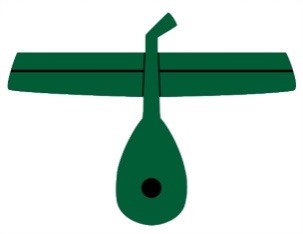 North East Early Music Forumwww.neemf.org.ukRegistered Charity No. 326282Application for membershipI agree to my details appearing in the register     Yes No Professional performer  Amateur performer Student  Listener  Instrument maker  Music Teacher Dancer I sing:S A T B I am a potential soloist  